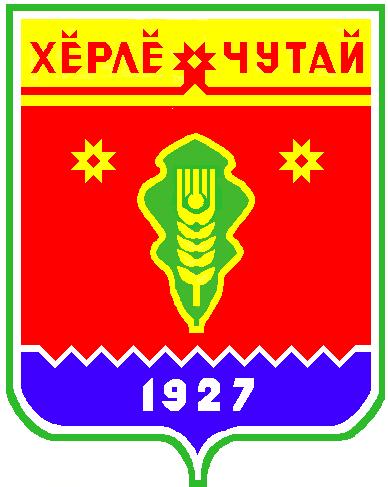 Постановлениеадминистрации  Атнарского сельского поселения Красночетайского района Чувашской Республики «О назначении публичных слушаний по обсуждению проекта решения Собрания депутатов Атнарского сельского поселения  «О внесении изменений в решение Собрания депутатов Атнарского сельского поселения Красночетайского района от 28.03.2018 г. №1 «Об утверждении Правила землепользования и застройки территории Атнарского сельского поселения »от  20.11.2020 г. №70        В соответствии с Федеральным законом от 06 октября 2003 года № 131-ФЗ «Об общих принципах организации местного самоуправления в Российской Федерации», Законом Чувашской Республики от 18 октября 2004 года № 19 «Об организации местного самоуправления в Чувашской Республике» и Уставом Атнарского сельского поселения Красночетайского района Чувашской Республики администрация Атнарского сельского поселения постановляет:  1. Назначить публичные слушания по обсуждению проекта решения Собрания депутатов Атнарского сельского поселения «О внесении изменений в решение Собрания депутатов Атнарского сельского поселения Красночетайского района от 28.03.2018 г. №1 «Об утверждении Правила землепользования и застройки территории Атнарского сельского поселения »   на 10 декабря 2020 года в 17-30 часов в зале заседаний администрации сельского поселения.  2. Опубликовать настоящее постановление и проект решения Собрания депутатов сельского поселения «О внесении изменений в решение Собрания депутатов Атнарского сельского поселения Красночетайского района от 28.03.2018 г. №1 «Об утверждении Правила землепользования и застройки территории Атнарского сельского поселения »  в периодическом печатном издании «Вестник Атнарского сельского поселения». Глава  администрации Атнарского сельского поселения                                                                  А.А.НаумоваПостановлениеадминистрации  Атнарского сельского поселения Красночетайского района Чувашской Республики «О признании утратившим силу постановление администрации Атнарского сельского поселения  №43 от  10.08.2020»от  20.11.2020 г. №71В соответствие с Законом Чувашской Республики от 21 сентября 2020 № 70 « О Внесении изменений в Закон Чувашской Республики  «О муниципальной службе в Чувашской Республике» администрация Атнарского сельского поселения Красночетайского района Чувашской Республики  постановляет : Признать утратившим силу постановление администрации Атнарского сельского поселения Красночетайского района Чувашской Республики  № 43 от 10.08.2017г.  «Об утверждении Порядка получения муниципальными служащими, замещающими должности муниципальной службы в администрации Атнарского сельского поселения Красночетайского района Чувашской Республики, разрешения представителя нанимателя (работодателя) на участие на безвозмездной основе в управлении общественной организацией (кроме политической партии), жилищным, жилищно-строительным, гаражным кооперативами, садоводческим, огородническим, дачным потребительским кооперативами, товариществом собственников недвижимости в качестве единоличного исполнительного органа или вхождение в состав их коллегиальных органов управления».Настоящее постановление вступает после официального опубликования в  печатном издании «Вестник Атнарского сельского поселения».Контроль за исполнением постановления оставляю за собой.Глава Атнарского сельского поселения                                                     А.А.НаумоваПостановлениеадминистрации  Атнарского сельского поселения Красночетайского района Чувашской Республики «О внесении изменений и дополнений в постановление администрации Атнарского сельского поселения от 24.12.2018 № 80»от  27.11.2020 г. №72Внести в постановление администрации Атнарского сельского поселения от 24декабря 2018 года № 80 «О закреплении полномочий администратора доходов бюджета» следующие  изменения и дополнения:В пункте 2 добавить абзац  следующего содержания:      2. Настоящее постановление вступает в силу со дня его подписания и распространяется на правоотношения, возникшие с 01 января 2020 года.Постановлениеадминистрации  Атнарского сельского поселения Красночетайского района Чувашской Республики «Об утверждении перечня объектов, в отношении которых планируется заключение концессионных соглашений на 2020-2021 годы »от  27.11.2020 г. №73В соответствии с частью 3 статьи 4 Федерального закона от 21 июля 2005 года № 115-ФЗ "О концессионных соглашениях", администрация Атнарского  сельского поселения  Красночетайского района Чувашской Республики  п о с т а н о в л я е т:1. Утвердить прилагаемый перечень объектов, в отношении которых планируется заключение концессионных соглашений, на 2020-2021 годы (далее- Перечень).2.  Ведущему специалисту-эксперту   Михопарову А.А.. администрации Атнарского сельского поселения Красночетайского района Чувашской Республики обеспечить опубликование  на официальном сайте администрации Атнарского сельского поселения Красночетайского района Чувашской Республики.3. Контроль за исполнением настоящего постановления оставляю за собой.           Глава Атнарского  сельского поселения                                                                    А.А.НаумоваУТВЕРЖДЕНпостановлением администрацииАтнарского сельского поселенияКрасночетайского районаот 27.11.2020 № 73ПЕРЕЧЕНЬобъектов, в отношении которых планируется заключение концессионных соглашений, на 2020- 2021 годы9932 02 27112 10 0000 150Субсидии бюджетам сельских поселений на софинансирование капитальных вложений в объекты муниципальной собственностиГлава администрации Атнарскогосельского поселения                                                                                    А.А.Наумова № п/пНаименованиеМестонахождение, кадастровый номерДата ввода в эксплуатациюХарактеристика (протяжённость сетей, м; мощность и т.д.)Сооружение, назначение: транспортировка хозяйственно-питьевой водыД. Сосново 21-21-13/014/2008-32820091482м.ВЕСТНИК Атнарского сельского поселенияТир. 100 экз.с. Атнары, ул. Молодежная, 52аkrchet-atnar@cap.ruНомер сверстан ведущим специалистом администрации Атнарского сельского поселенияОтветственный за выпуск: А.А.НаумоваВыходит на русском  языке